BIODATA MAHASISWA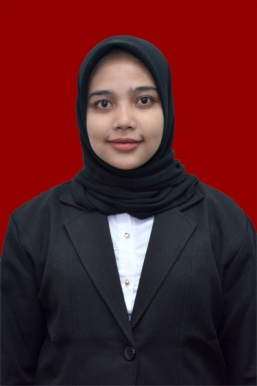 IDENTITAS DIRI                             Nama			: Maghvirah                                 NPM			: 182114152Tempat/Tgl. Lahir	: Lhok Dalam, 09 Juli 1998Jenis Kelamin 		: PerempuanAgama			: IslamPekerjaan		: MahasiswiAnak Ke		: 1 dari 3 bersaudaraAlamat                         : Desa Lhok Dalam, Kec. Peureulak, Kab.Aceh Timur, AcehNo. Telp/.HP		: 0822 7207 9768Dosen Pembimbing 1	: Dr. apt. M. Pandapotan Nasution, MPS Dosen Pembimbing 2	: Melati Yulia Kusumastuti, S.Farm., M.ScJudul Skripsi               : Skrining Fitokimia dan Formulasi Gel Handsanitizer Ekstrak Daun Tapak Dara (Catharanthus roseus L.) Serta Uji Antibakteri Staphylococcus aureusIndeks Kumulatif	: 3,25PENDIDIKANSD			: SDN 2 PeureulakSMP/MTs		: SMPN 1 PeureulakSMA/MA		: SMKN Taman Fajar PeureulakPerguruan Tinggi	: 1. D-III Akademi Farmasi Pemerintah Aceh			  2. S-1 Universitas Muslim Nusantara Al-Wasliyah ORANG TUANama (Ayah)		: (Alm) SyafruddinPekerjaan		: -Nama (Ibu)		: Wan NajmiPekerjaan		: Ibu Rumah TanggaAlamat                        : Desa Lhok Dalam, Kec. Peureulak, Kab. Aceh Timur, AcehMedan,  Juli 2020Hormat Saya Maghvirah